The Great Gatsby Setting/ Map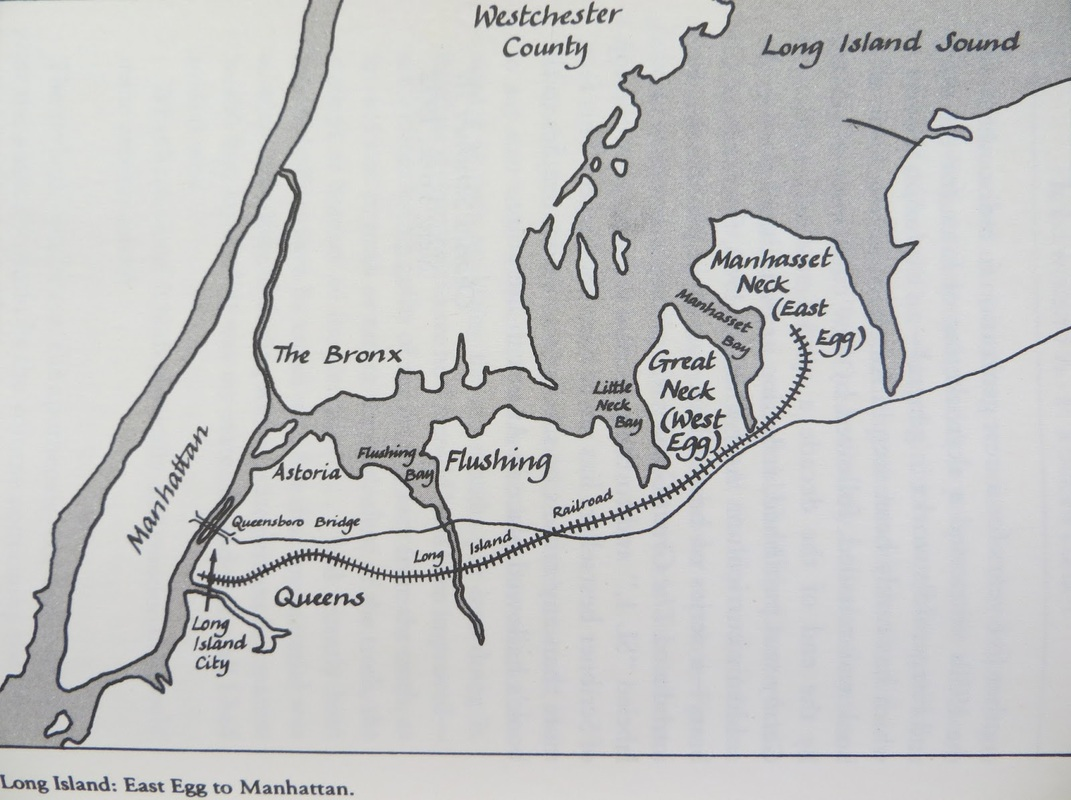 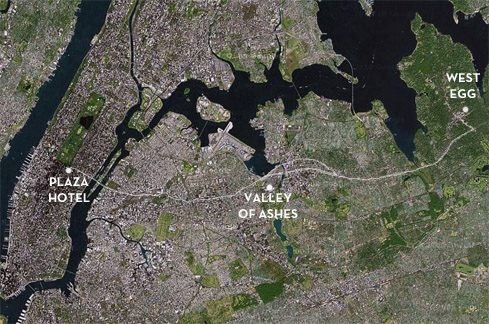 Dr. T.J. Eckleberg: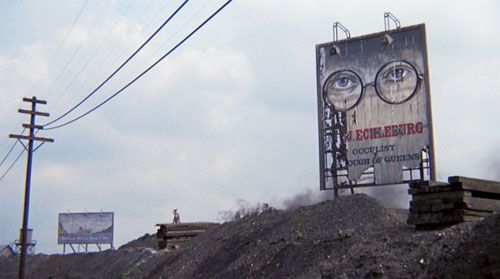 VALLEY OF ASHES: 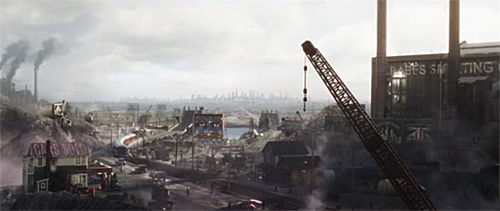 Tom & Daisy Buchanan’s Home: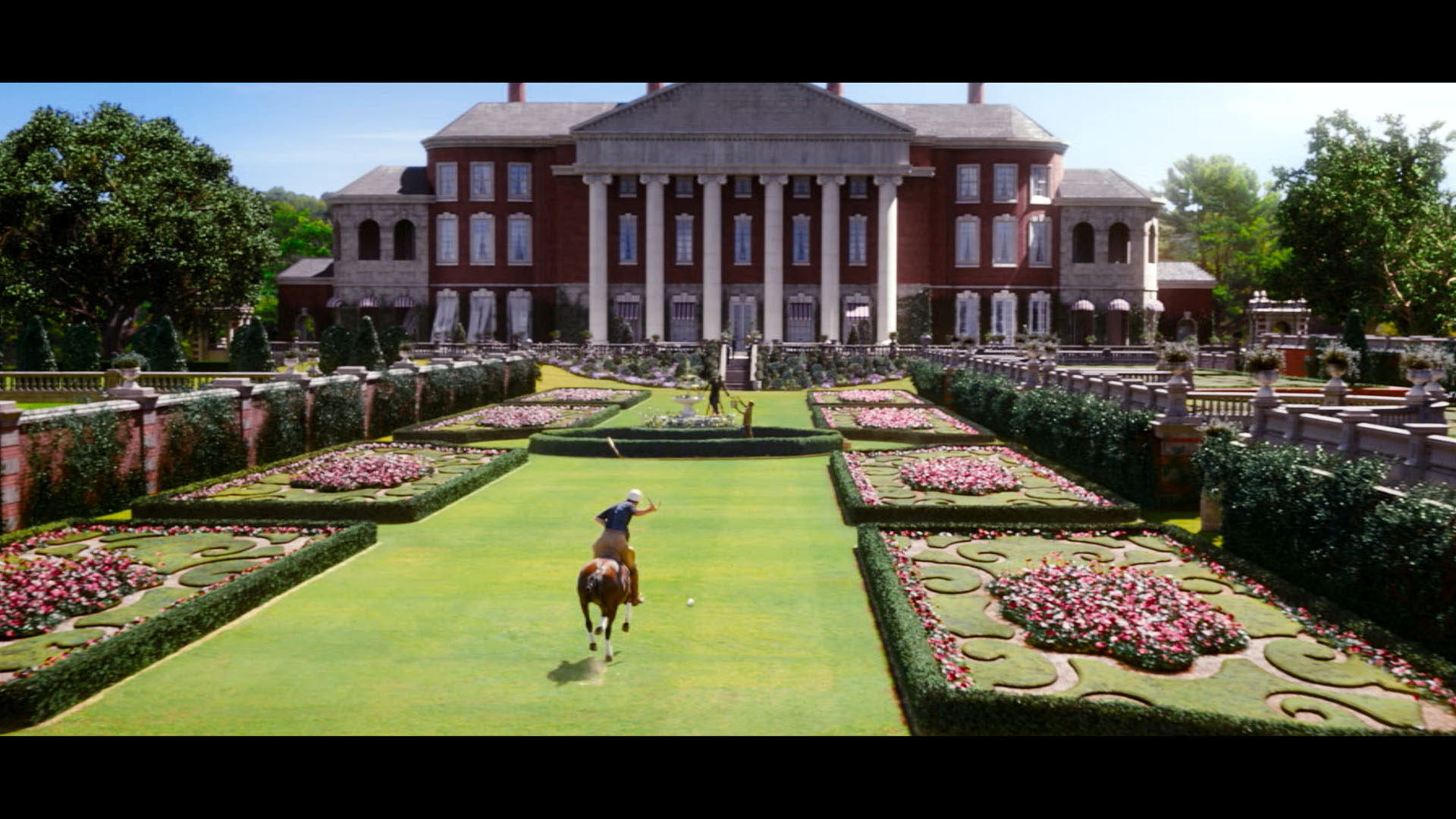 Gatsby’s Home: 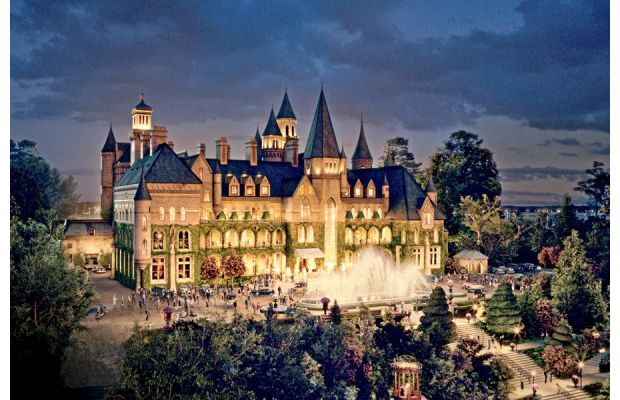 Nick Carroway’s Rental: 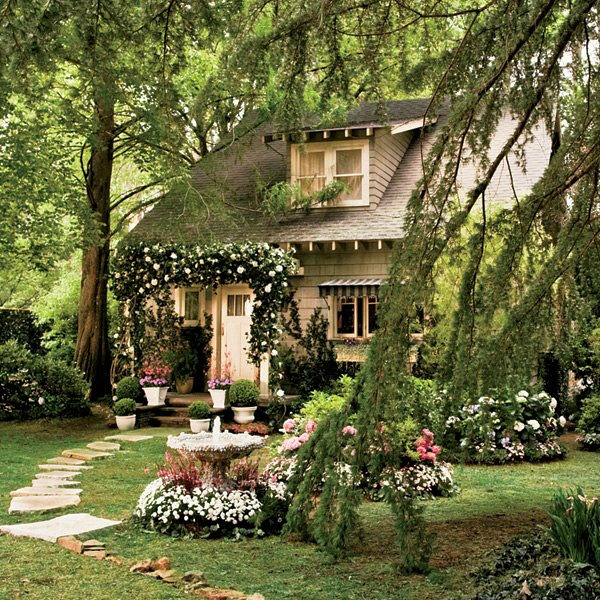 